Załącznik nr 5Cennik wynajmu sal Centrum Konferencyjno-WystawienniczegoInstytut Badawczy Leśnictwa, Sękocin Stary ul. Braci Leśnej nr 3, 05-090 RaszynCKW umożliwia organizację wydarzeń w następujących standardowych wariantach wykorzystania sal CKW (ceny netto).Instytut w zakresie uzgodnionym z Najemcą zapewnia obsługę techniczną wydarzenia (komputer, mikrofony, rzutnik, nagłośnienie, wskaźniki) oraz personel pomocniczy (obsługa w szatni). Dla organizatorów oraz gości wydarzenia CKW zapewnia:- dostęp do sieci Wi–Fi dla gości, - możliwość korzystania z komputera, drukarki oraz ksero i skanerów znajdujących się w szatni CKW,- bezpłatne miejsca postojowe dla uczestników,- stanowisko ładowania telefonów i laptopów,- udostępnienie dla firmy świadczącej usługę kateringową profesjonalnie wyposażonego zaplecza kateringowego.Dodatkowe usługi (zakres, jakość oraz ceny do ustalenia z Wynajmującym):- serwis kawowy,- bufet kawowy,- lunch,- ognisko/grill,- transport uczestników,- przygotowanie materiałów drukowanych (konferencyjnych, promocyjnych, aranżacja wnętrz).Sale konferencyjne w Centrum Konferencyjno-Wystawienniczym IBL znajdują się na parterze.W przypadku wynajmu przez Ministerstwo Środowiska lub jednostki nadzorowane i podległe temu Ministerstwu, jak również jednostki naukowe (uczelnie i instytuty) istnieje możliwość uzyskania 20% bonifikaty w kosztach wynajmu sal. Przyjęte ceny mogą podlegać negocjacji ze względu na modyfikacje wariantów wynajmu sal CKW przedstawionych w cenniku lub wynajmu dłuższego niż jeden dzień (8 godzin), jednak nie więcej niż o 20% od cen ustalonych w niniejszym cenniku.       Przyjęte ceny mogą podlegać negocjacji ze względu na modyfikacje wariantów wynajmu sal CKW przedstawionych w cenniku lub wynajmu dłuższego niż trzy dni (8 godzin), jednak nie więcej niż o 50% od cen ustalonych w niniejszym cenniku.Cennik wynajmu pozostałych sal konferencyjnych dostępnych dla Najemców w Instytucie Badawczym LeśnictwaWariant nr 1SALA „A” (do 450 osób w ustawieniu teatralnym). Duża konferencja. Wariant nr 1SALA „A” (do 450 osób w ustawieniu teatralnym). Duża konferencja. 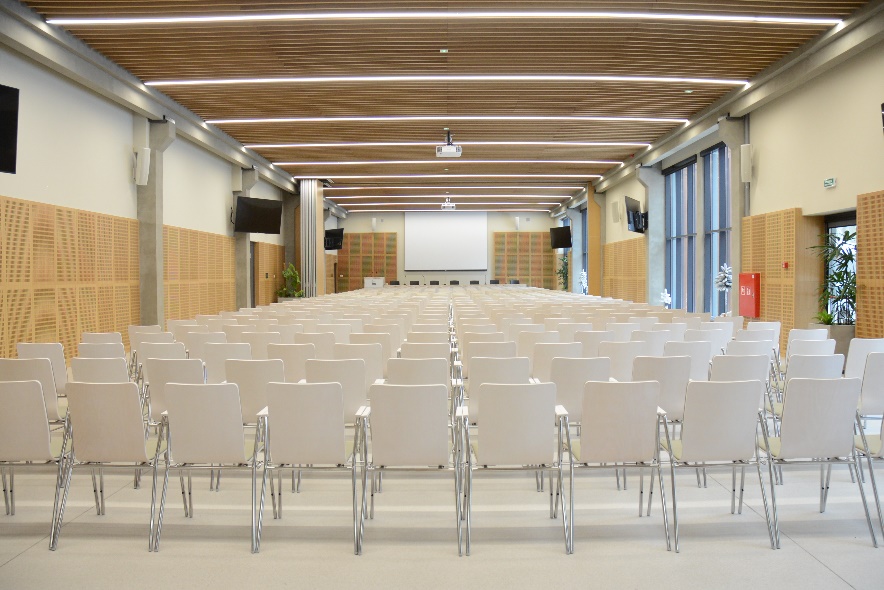 Sala Amiejsce wydarzeniaFoyermiejsce bufetu Sala B  miejsce spożywania posiłków (50 stolików koktajlowych).7000 zł/8 godzin(600 zł każda rozpoczęta dodatkowa godzina).Wariant nr 2SALA „A” (do 300 osób w ustawieniu teatralnym). Konferencja z sesją posterową lub wystawą.Wariant nr 2SALA „A” (do 300 osób w ustawieniu teatralnym). Konferencja z sesją posterową lub wystawą.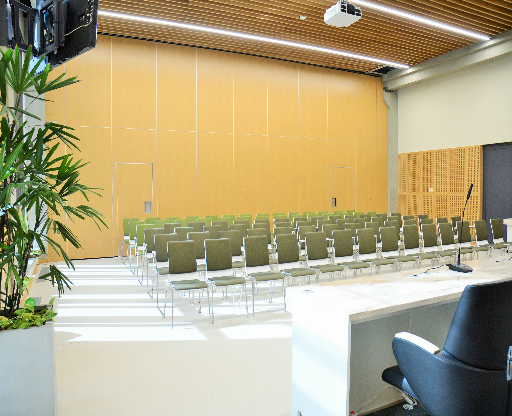 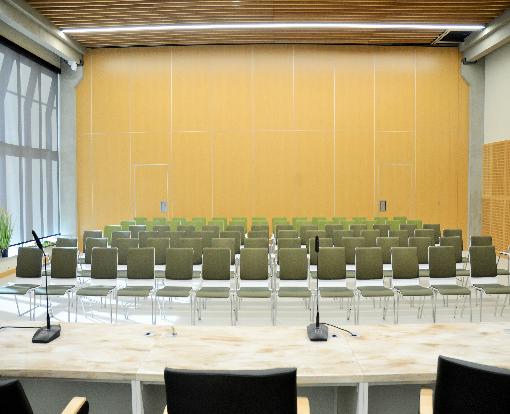 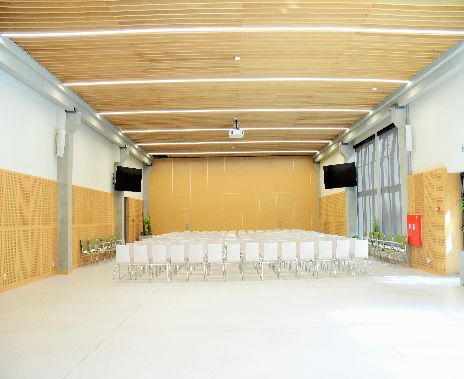 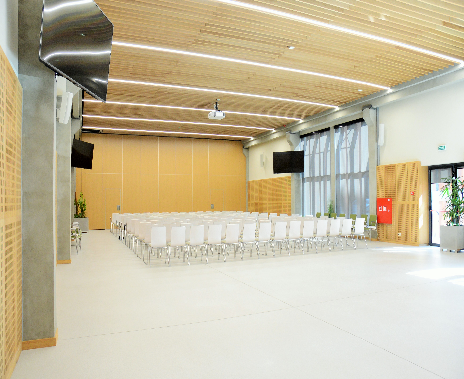 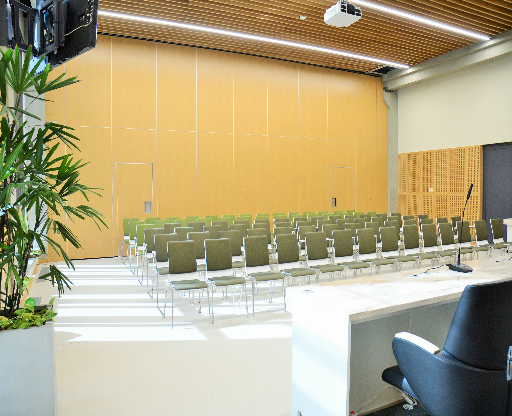 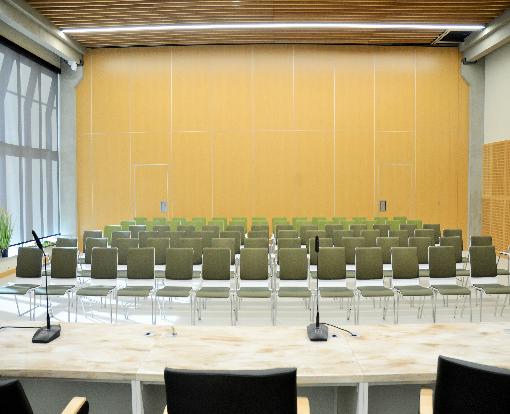 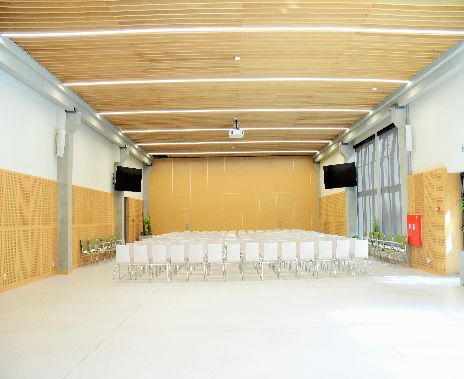 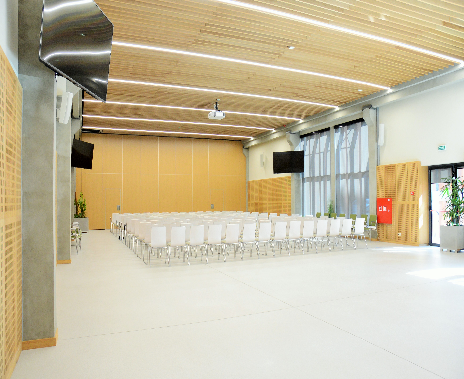 Sala A zmniejszona ścianką mobilną Wydzielona powierzchnia na wystawę lub sesję posterową (podesty wystawowe, miękkie siedziska).Foyermiejsce bufetuSala B miejsce spożywania posiłków (50 stolików koktajlowych).8000 zł/8 godzin(700 zł każda rozpoczęta dodatkowa godzina).Wariant nr 3SALA „A” (do 100 osób w ustawieniu teatralnym). Mała konferencja.Wariant nr 3SALA „A” (do 100 osób w ustawieniu teatralnym). Mała konferencja.Sala A zmniejszona ścianką mobilną Mała salamiejsce bufetu i spożywania posiłków.3500 zł/8 godzin(300 zł każda rozpoczęta dodatkowa godzina).Wariant nr 4SALA „A” (do 50 osób wersja korona). Seminarium.Wariant nr 4SALA „A” (do 50 osób wersja korona). Seminarium.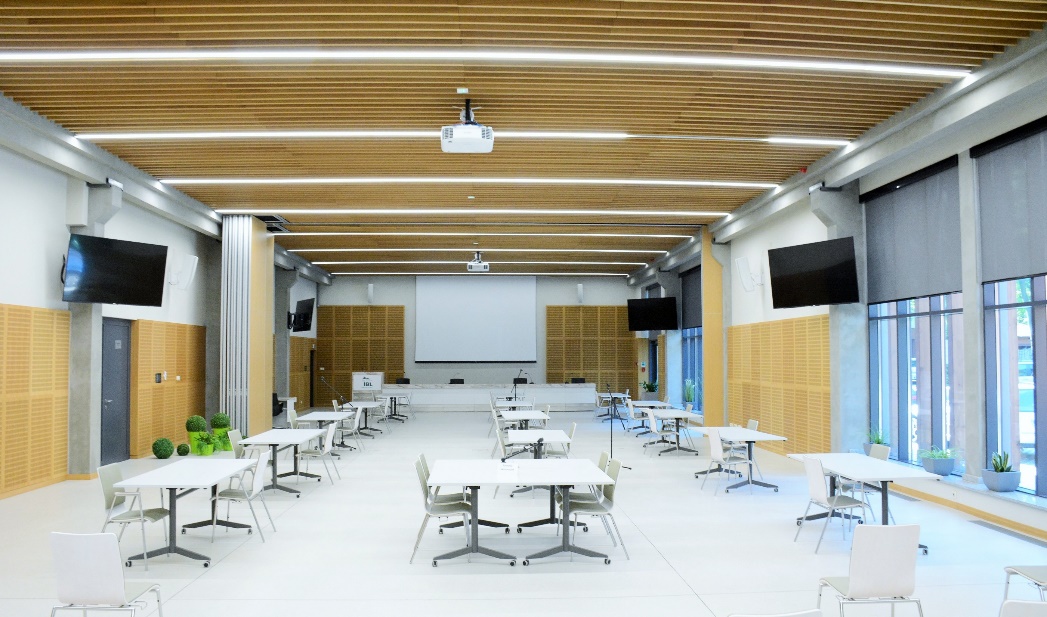 Sala A miejsce wydarzeniaFoyermiejsce bufetu Sala B  miejsce spożywania posiłków (40 stolików koktajlowych).5000 zł/8 godzin(400 zł każda rozpoczęta dodatkowa godzina).Wariant nr 5SALA „B” (do 200 osób w ustawieniu teatralnym i 150 ze stołami). Konferencja.Wariant nr 5SALA „B” (do 200 osób w ustawieniu teatralnym i 150 ze stołami). Konferencja.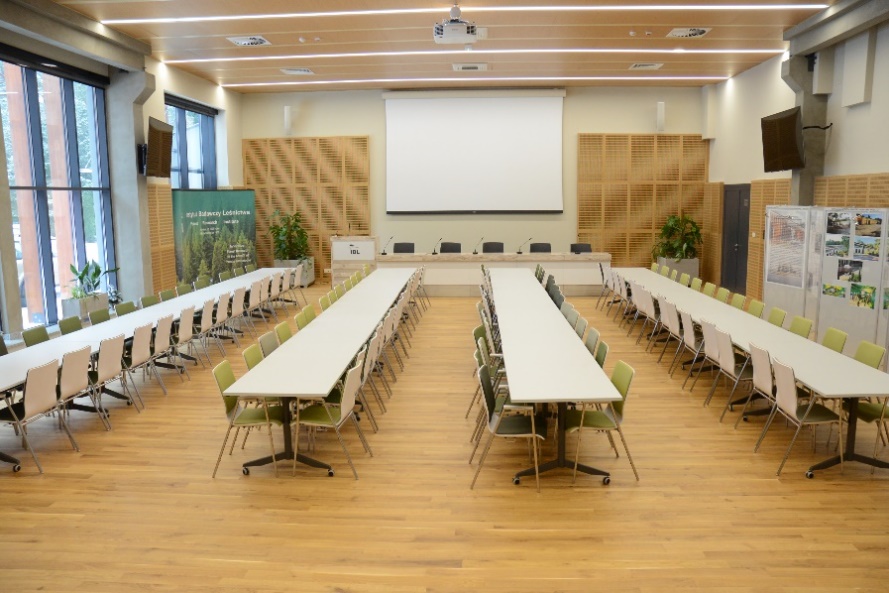 Sala Bmiejsce wydarzeniaFoyerjako miejsce bufetu szwedzkiego oraz organizacji przerwy na kawę i lunch.5000 zł/8 godzin(400 zł każda rozpoczęta dodatkowa godzina).Wariant nr 6SALA „A” + „B” (do 650 osób w ustawieniu teatralnym) Duża konferencja z pełną łącznością między salami. Duża sala jako główne miejsce wydarzeniaWariant nr 6SALA „A” + „B” (do 650 osób w ustawieniu teatralnym) Duża konferencja z pełną łącznością między salami. Duża sala jako główne miejsce wydarzenia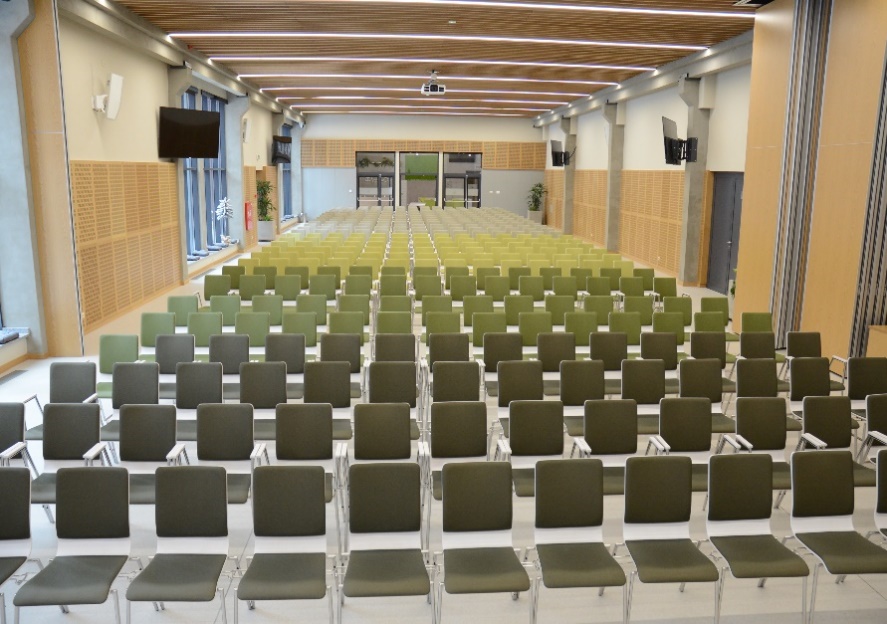 Sala A+B miejsce wydarzenia Budynek B IBLjako miejsceprzerwa na kawę oraz lunch.9000 zł/8 godzin(800 zł każda rozpoczęta dodatkowa godzina).Wariant nr 7„MAŁA SALA” (do 30 osób w ustawieniu teatralnym). Mała sala wykładowo-szkoleniowo-seminaryjna.Wariant nr 7„MAŁA SALA” (do 30 osób w ustawieniu teatralnym). Mała sala wykładowo-szkoleniowo-seminaryjna.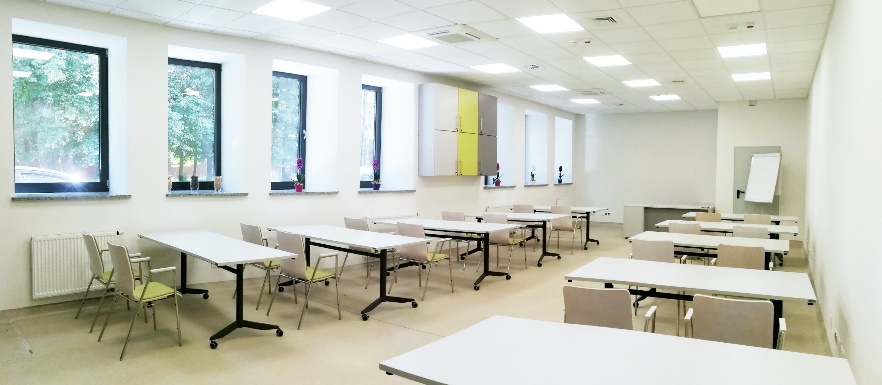 Mała sala miejsce wydarzeniaMała sala/Holmiejsce bufetu i spożywania posiłków.2000 zł/8 godzin(150 zł każda rozpoczęta dodatkowa godzina).Sala nr 1DUŻA SALA w budynku B (do 250 osób w ustawieniu teatralnym 
i 150 osób ze stołami w podkowę).Sala nr 1DUŻA SALA w budynku B (do 250 osób w ustawieniu teatralnym 
i 150 osób ze stołami w podkowę).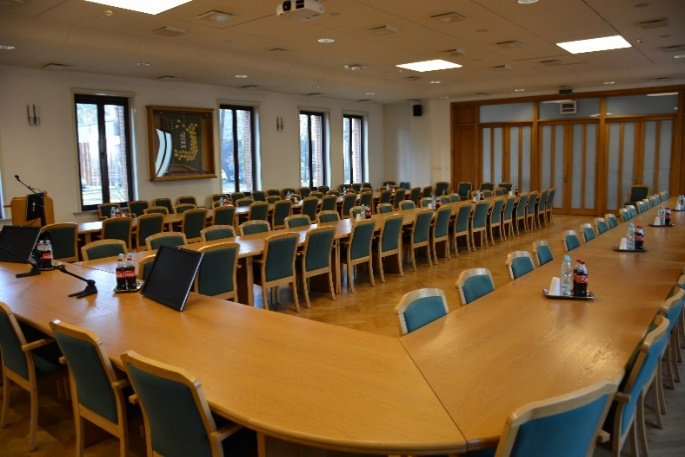 Sala w budynku Bmiejsce wydarzeniaFoyerjako miejscebufetu kawowego oraz lunchu. 4000 zł/8 godzin(200 zł każda rozpoczęta dodatkowa godzina).Sale nr 2MAŁE SALE w budynku B (do 40 osób w ustawieniu typu podkowa).Sale nr 2MAŁE SALE w budynku B (do 40 osób w ustawieniu typu podkowa).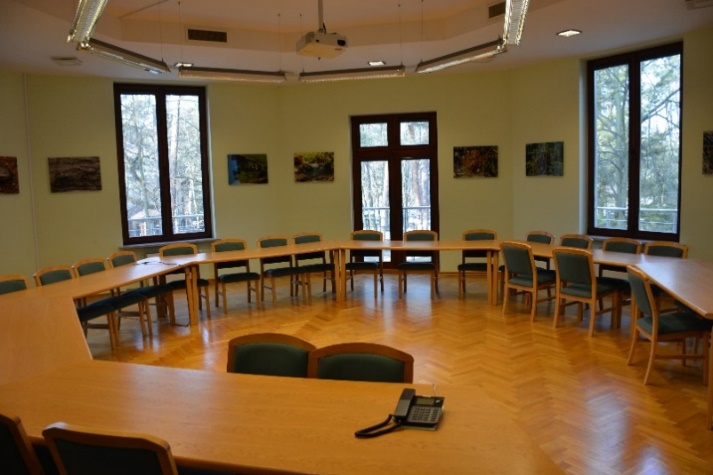 Sala na I i II piętrzemiejsce wydarzeniaHoljako miejscebufetu kawowego oraz lunchu 1500 zł/8 godzin(100 zł każda rozpoczęta dodatkowa godzina).Sala nr 3SALA w budynku D (do 40 osób).Sala nr 3SALA w budynku D (do 40 osób).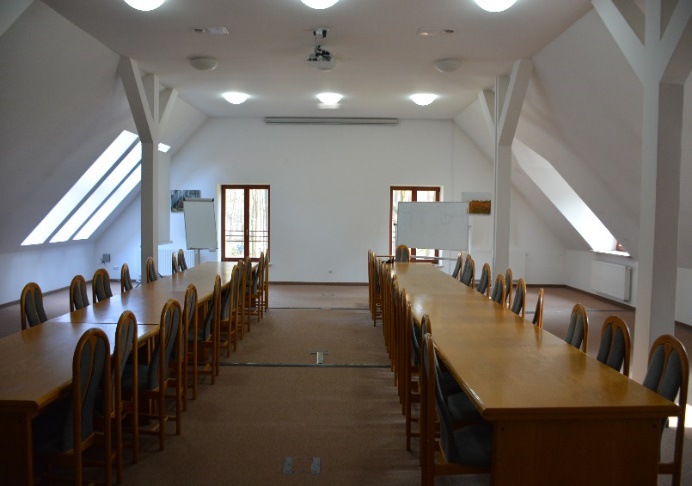 Sala na I piętrzemiejsce wydarzenia1500 zł/8 godzin(100 zł każda rozpoczęta dodatkowa godzina).Sala nr 4SALA w Białowieży (do 80 osób).Sala nr 4SALA w Białowieży (do 80 osób).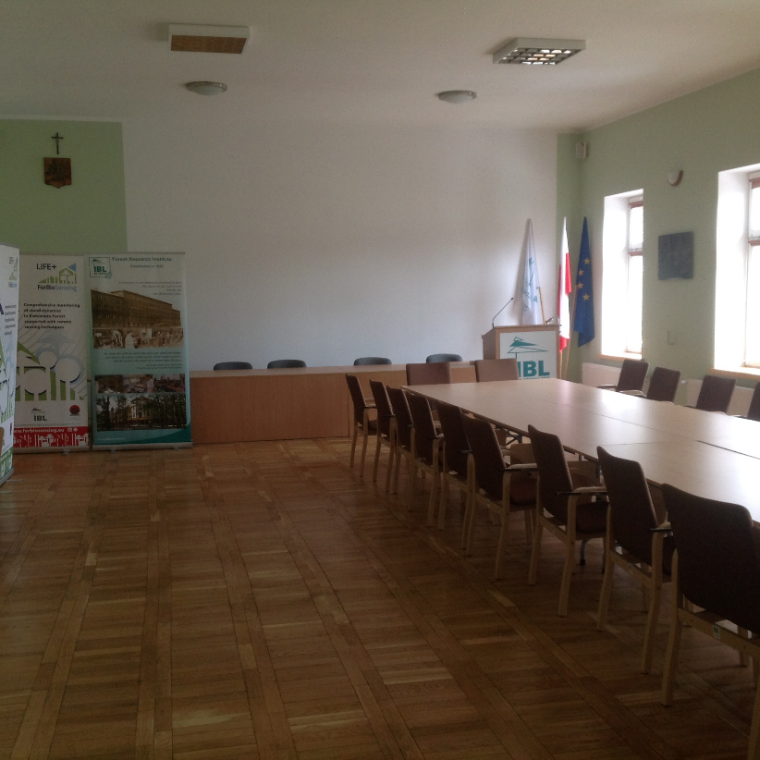 Sala w Białowieży przy ulicy Park Dyrekcyjny 6,17-230 Białowieża na I piętrzemiejsce wydarzeniaHol na parterzejako miejsceprzerwy na kawę oraz lunch1000 zł/8 godzin(80 zł każda rozpoczęta dodatkowa godzina).